Základní škola J. A. Komenského a Mateřská škola, Přerov – Předmostí, Hranická 14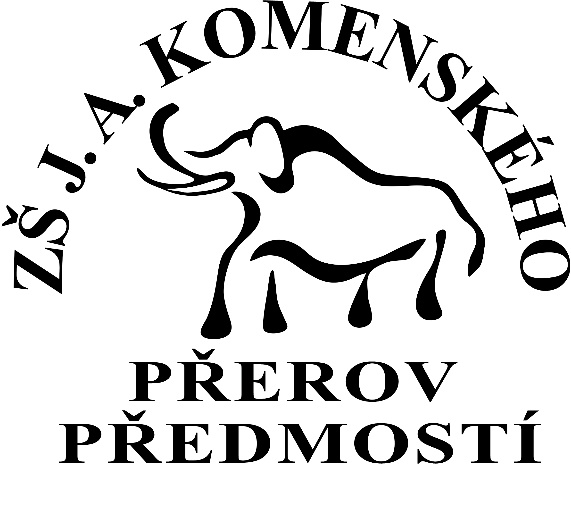 Závěrečná práceNÁZEV PRÁCEAutor práce:	jméno a příjmeníVedoucí práce:	jméno a příjmenírok 20XXAbstraktAbstrakt představuje stručný výtah ze závěrečné práce („miniatura práce“) a umožňuje čtenáři prvotní, velmi rychlou, orientaci v dané práci, slouží k vytvoření představy o jejím obsahu. Abstrakt by měl obsahovat stručný popis podstaty řešení uvedeného v závěrečné práci, dále by měly být zmíněny použité metody řešení, díky nimž bylo daného řešení dosaženo. Měly by být také uvedeny dosažené výsledky a odpovídající závěr. Abstrakt v daném jazyce by svým rozsahem neměl překročit jednu stranu, obvykle je jeho délka 80 až 500 slov (tj. minimálně 6 řádků). Abstrakt se uvádí jak v češtině, tak v angličtině.Klíčová slovaKlíčová slova jsou konkrétní fráze reprezentující řešenou problematiku. Klíčová slova se uvádějí na stejnou stranu společně s abstraktem v češtině a angličtině. Klíčová slova se řadí od obecných pojmů ke konkrétním.AbstractAbstrakt napsaný anglicky.Key WordsÚvodÚvod obsahuje, čím se práce zabývá, jaký problém je v práci řešen a jeho jasnou definici. Dále je zde uvedeno, proč je dané téma řešeno (tj. důvod vzniku zadání) a nastíněn postup řešení. Tato část obsahuje shrnutí současných možných zjištěných řešení jiných autorů. Může také obsahovat popis myšlenek, které byly aplikovány jinými autory při řešení stejného nebo podobného problému. Jsou zde také hojně uvedeny komentované bibliografické citace informačních zdrojů, ze kterých bylo při rešerši čerpáno.Úvod rozhodně nepředstavuje nepodstatnou část závěrečné práce, do které autor uvede zcela bezvýznamný text s cílem zaplnění této části tak, aby nezůstala zcela prázdná. Úvod také neslouží k laickému popisu problematiky řešené v závěrečné práci, protože tato je odbornou prací, kde jsou předpokládány určité odborné znalosti čtenáře. V úvodu by měl být diskutovány následující body.Zdůvodnění aktuálnosti tématu a nastínění problému, který student bude řešit.Stanovení cíle (cílů) práce.Vytvoření hlavních otázek, na které chce práce najít odpověď.Nastínění použitých metod a struktury práce.Hlavní kapitolaTextPrvní podkapitolaTextDruhá podkapitolaTextDalší hlavní kapitolaHlavní kapitola musí začínat vždy na nové stráncePodkapitolaTextZávěrTextPoužitá literaturaTextSeznam přílohTextPřílohyText 